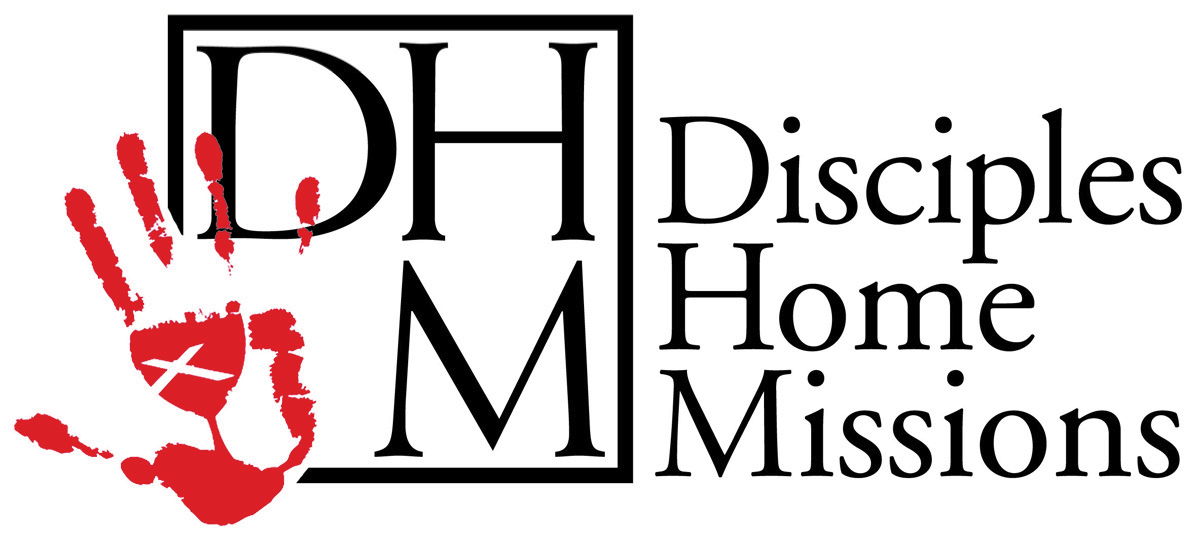 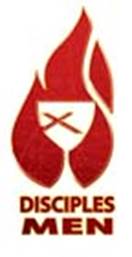      Greetings from Disciples Home Missions and the Executive Committee of the General Conference of Disciples Men (GCDM).  The GCDM is a ministry of Disciples Home Missions composed of Regional Disciples Men Presidents and Regional Men’s Staff Members from across the United States and Canada.       We would like to take this opportunity to thank Stephen Bentley for his years of service to the GCDM as its Director of Disciples Men.  Steve stepped down as our minister on June 30th of this year, and we send him our prayers and best wishes in his new role as Interim Minister of Central Christian Church in Coshocton, OH.     DHM President Sotello Long, together with the GCDM Executive Committee, have developed a Position Description for recruiting a new Director of Disciples Men.  The Position Description is attached to this message.  Please distribute it to Disciples Men groups and congregations throughout your Regions, and strongly encourage qualified individuals to apply.In Christ’ Service,Sotello Long, President, DHMBrian Burton, President, GCDMDISCIPLES HOME MISSIONS POSITION DESCRIPTION FOR THE DIRECTOR OF DISCIPLES MENI.  TITLE:  DIRECTOR OF DISCIPLES MEN  NATURE AND FUNCTION:The Director of Disciples Men shall be the Disciples Home Missions (DHM) leader and liaison with the General Conference of Disciples Men (GCDM). The position offers guidance and leadership in collaboration with the Disciples Men. This is a part-time position, approximately 40-45 hours per month.  QUALIFICATIONS 	A.  SPIRITUAL: The Director of Disciples Men shall be a person who has a deep faith in Jesus Christ, loves to proclaim it and clearly lives it. This individual shall be committed to understanding and upholding the Ministerial Code of Ethics of the Christian Church (Disciples of Christ). 	B.  CREDENTIALS: Hold the minimum of a Bachelor’s degree from an accredited College or University. An ordained or commissioned Minister of the Christian Church (Disciples of Christ) in good ministerial standing is preferred. 		C.  PROFESSIONAL: The candidate shall have an understanding of our diverse Disciples heritage and be able to share the vision and the mission of the Christian Church (Disciples of Christ). The candidate shall possess demonstrated skills in the areas of administration, pastoral care, communication and leadership. Candidates will have certification in Healthy Boundary Training for ministry and will have received training and be committed to Pro-Reconciliation/Anti-Racism ministries. Ministerial experience is preferred but not required as well as a passion for men’s ministry.	D.  PERSONAL: The candidate shall demonstrate a commitment to self-health with a deep awareness and passion for God, themselves, and others. A person who lives in the reality of God’s love and can share that healthy passion with others. The candidate shall have a passion for Men’s Ministries and will strive to motivate and energize the GCDM Executive Committee to move the GCDM to the next level. DUTIES AND RESPONSIBILITIES 		A.  Lead the Disciples Men spiritually by providing passion and vision from God. B.  Provide resources for Disciples Men groups. C.  Understand and promote the vision and values of the Christian Church (Disciples of Christ). D.  Continue the partnership between the GCDM and Disciples Home Missions (DHM) by serving       as the Disciples Men’s Liaison to DHM.Work in concert with the members of the GCDM Executive Committee to plan Sessions and the General Assembly Men’s Luncheon, facilitate Cookin’ for Mission projects across North America, and solicit newsletter articles for inclusion in The Voice.Coordinate regular conference calls or phone/video conferencing conversations with the leadership of the GCDM to plan, strategize, and develop ways of resourcing and supporting Disciples Men’s ministries that are effective and growing throughout the life of the CC (DOC) and especially focused on developing the gifts and graces of a younger generation of Disciples Men.Cultivate clear and timely communication lines between the Executive Committee liaisons and their assigned Regions, the GCDM, Disciples Men donors, and interested individuals.Maintain a directory of Disciples Men leaders throughout the United States and Canada, and develop a contact list of men, as appropriate, in congregations who are connecting with the Christian Church (Disciples of Christ) among new and affiliating churches.Assist the GCDM in conducting Annual Fund Drives and Endowment Fund Drives in cooperation with the Staff of the Christian Church Foundation.V.  ACCOUNTABILITY - This is a DHM staff position reporting to the President. The DHM President may seek the advice and counsel of the GCDM Executive Committee during the evaluative process.  VI. APPLICATION – Interested candidates should submit a letter of interest, resume, and three letters of reference to Kelly Harris, DHM Ministry Associate, kharris@dhm.disciples.org.  The letters of reference should be from their Regional Minister, Local Pastor, and a representative of their local, Regional, or General Men’s Ministry.  Review of applications will begin on October 15, 2018.